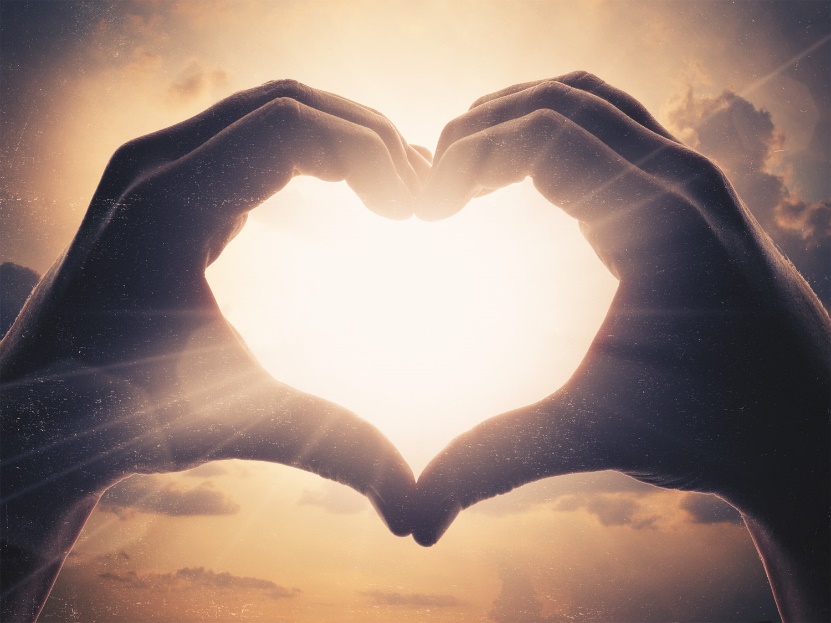 Matthew 6:19-2119 “Don’t store up treasures here on earth, where moths eat them and rust destroys them, and where thieves break in and steal. 20 Store your treasures in heaven, where moths and rust cannot destroy, and thieves do not break in and steal. 21 Wherever your treasure is, there the desires of your heart will also be.2 Corinthians 9:6-96 Remember this—a farmer who plants only a few seeds will get a small crop. But the one who plants generously will get a generous crop. 7 You must each decide in your heart how much to give. And don’t give reluctantly or in response to pressure. “For God loves a person who gives cheerfully.” 8 And God will generously provide all you need. Then you will always have everything you need and plenty left over to share with others. 9 As the Scriptures say, “They share freely and give generously to the poor.  Their good deeds will be remembered forever.” 1. We have joy in giving when we see that it brings spiritual benefit.	- Matthew 6:19-21, Galatians 5:22 2. We have joy in giving when we see that it builds character.	- Luke 12:13-15, 1 Timothy 6:6-10 3. We have joy in giving when we see that it helps us to achieve financial freedom.	- Luke 16:1-15Action Step:  Make a commitment and a plan to give a percentage of your income on a regular 		basis.  Doing so prayerfully and sincerely will result in bringing joy into your life.